Mrazivé Helsinky ochromí rituální vraždy inspirované úspěšnými thrillery16. září 2020, PrahaŽena slavného spisovatele Rogera Koponena je zavražděna v jejich luxusním domě na břehu zamrzlého zálivu. Na sobě má slavnostní šaty a ve tváři hrůzostrašný škleb. Případu se ujímá mladá inspektorka Jessica Niemi. Brutálních vražd postupně přibývá a záhy je jasné, že je na stopě sériového vraha. Nejedná se přitom o nahodilé vraždy, záhadný pachatel se vždy inspiruje hrůznými činy popsanými v Koponenových thrillerech. Je šílený, nebo jde o něco osobního? Podaří se Jessice zastavit vraha, který zná každičký detail knih dokonce lépe než sám autor? THRILLER JAKO NÁVOD NA VRAŽDU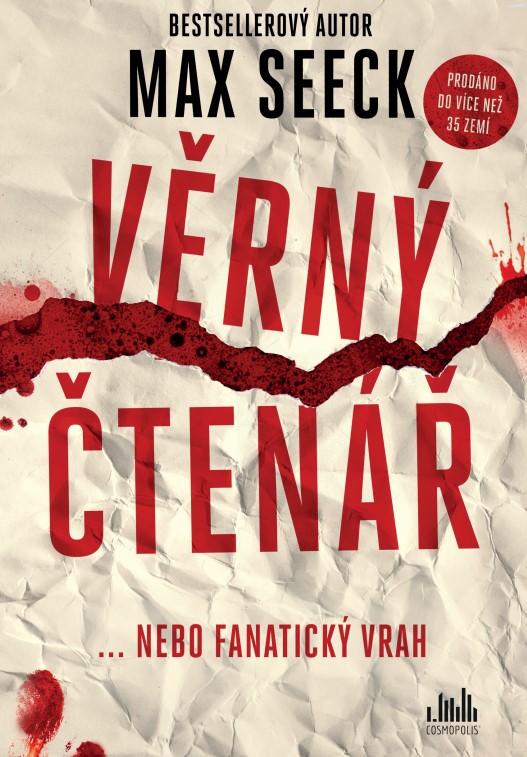 Práva na překlad byla dosud prodána do více než 35 zemí a v Hollywoodu se připravuje seriálová adaptace. Jedná se o první finské literární dílo natočené v USA od roku 1954.Recenze: (kniha zatím vyšla pouze ve Finsku) „Max je opravdový mistr napětí. Když jsem četl Věrného čtenáře, bylo mi jasné, že to bude drama plné ostrých zvratů a nečekaných překvapení. Vytvořil temný a děsivý svět… Tahle kniha je z těch, kvůli kterým se v noci nevyspíte.“– JP Sarni, vedoucí mezinárodního prodeje a akvizic filmové společnosti Stampede (USA)„Je čas vydat se do finských Helsinek po stopách zajímavé protagonistky Jessiky Niemi. Seeck dokázal, aby dobře zavedené severské noir působilo stále svěžím dojmem. Ví, co dělá, a dělá to zatraceně dobře.“  – Vidar Strøm Fallrø, ředitel nakladatelství, Aschehoug (Norsko)O autorovi: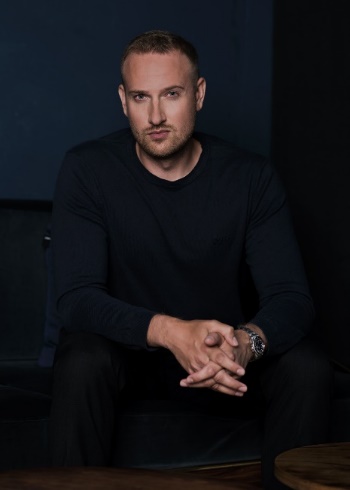 Max Seeck (* 1985) patří ve Finsku k nejprodávanějším autorům. Vystudoval ekonomii v Tallinnu a MBA v Curychu. Původně pracoval v marketingu, ale v současnosti se již spisovatelské dráze věnuje na plný úvazek. V thrilleru Věrný čtenář, který je prvním z plánované série, ohromuje sugestivní atmosférou ponurých Helsinek, mistrně budovaným napětím a nečekanými zvraty. www.maxseeck.com/ www.facebook.com/maxseeck/K dispozici na vyžádání: rozhovor s autoremPDF knihy recenzní výtiskyknihy do soutěžíKontaktní údaje:Tereza CharvátováNakladatelský dům GRADAU Průhonu 22, 170 00 Praha 7t.charvatova@grada.cz, 703 143 154www.grada.cz/